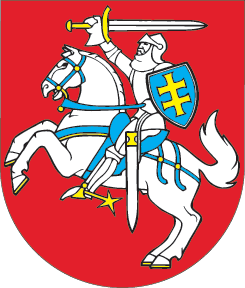 LIETUVOS RESPUBLIKOSVIEŠŲJŲ PIRKIMŲ, ATLIEKAMŲ GYNYBOS IR SAUGUMO SRITYJE, ĮSTATYMO NR. XI-1491 18 STRAIPSNIO PAKEITIMOĮSTATYMAS2019 m. rugsėjo 19 d. Nr. XIII-2430Vilnius1 straipsnis. 18 straipsnio pakeitimasPripažinti netekusiu galios 18 straipsnio 1 dalies 2 punktą.2 straipsnis. Įstatymo įsigaliojimas Šis įstatymas įsigalioja 2020 m. liepos 1 d.Skelbiu šį Lietuvos Respublikos Seimo priimtą įstatymą.Respublikos Prezidentas	Gitanas Nausėda